Long-Term Care Visitation – Appointment Schedule & Visitor Register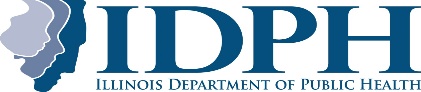 Appointment Schedule & Prescreening LogAppointment Schedule & Prescreening LogAppointment Schedule & Prescreening LogAppointment Schedule & Prescreening LogAppointment Schedule & Prescreening LogAppointment Schedule & Prescreening LogDate of Visit: Date of Visit: Date of Visit: Date of Visit: Date of Visit: TimeOutdoor Station #1Outdoor Station #1Outdoor Station #1Outdoor Station #2Outdoor Station #2Outdoor Station #2Outdoor Station #2Outdoor Station #3Outdoor Station #3Outdoor Station #3TimeResidentVisitor AVisitor BResidentVisitor AVisitor AVisitor BResidentVisitor AVisitor B9:009:3010:0010:3011:0011:3012:00TimeIndoor Station #1Indoor Station #1Indoor Station #1Indoor Station #2Indoor Station #2Indoor Station #2Indoor Station #2Indoor Station #3Indoor Station #3Indoor Station #3TimeResidentVisitor AVisitor BResidentVisitor AVisitor AVisitor BResidentVisitor AVisitor B9:009:3010:0010:3011:0011:3012:00Visitor Register & Screening LogVisitor Register & Screening LogDate of Visit: Date of Visit: Date of Visit: Date of Visit: TimeResident &Visit StationVisitor(s)ScreenPhone, EmailHousehold Address